30.09-01.10.2017 Ответы1 классФразы из таблицы:
Не все цветы красные.
Не все числа из двух цифр.
На небе не всегда светит солнце.
В этой комнате не только мальчики.
В этой комнате девочек не больше (меньше или равно) мальчиков.
У Васи с Петей разное кол-во машинок.
Ни один жираф не летает.
Как минимум один из нас с другом не двоечник.
Пес Шарик не любит детей или кошек.
Пес Кубик любит детей или кошек.Мед, джем, сок
мед, сок, джем
джем, мед, сок
сок, мед, джем
сок, мед, джем
мед, сок, джемМука, соль, сахар, крупа
мука, крупа, сахар, сольРыцарь, лжец.Вопрос, на который путешественник точно знает ответ. Например: “2+2=?”Житель Лжец, жена – рыцарь.Первый рыцарь, второй лжец.Нет, либо оба рыцари, либо оба лжецы.Первый лжец, второй лжец, третий рыцарь.Да (первый рыцарь, второй лжец или наоборот). Нет.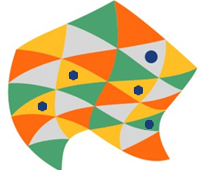 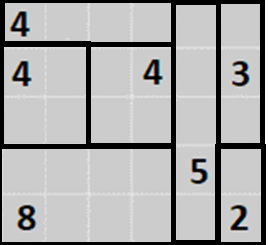 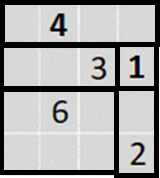 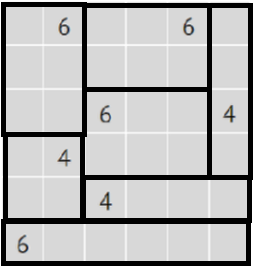 1 класс доп профиКсюшаПервый рыцарь, второй лжец. 11 летУ мальчика рыжие, у девочки черные.Ежик квадрат, Крош треугольник, Нюша пятиугольник.Вторник
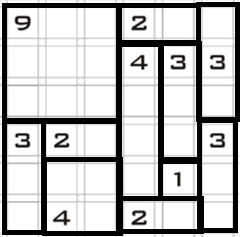 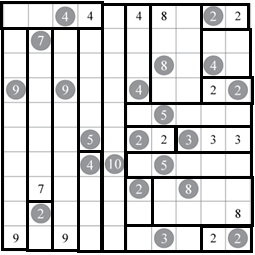 2 классФразы из таблицы:
Не все цветы красные.
Не все числа из двух цифр.
На небе не всегда светит солнце.
В этой комнате не только мальчики.
В этой комнате девочек не больше (меньше или равно) мальчиков.
У Васи с Петей разное кол-во машинок.
Ни один жираф не летает.
Как минимум один из нас с другом не двоечник.
Пес Шарик не любит детей или кошек.
Пес Кубик любит детей или кошек.Мед, джем, сок
мед, сок, джем
джем, мед, сок
сок, мед, джем
сок, мед, джем
мед, сок, джемМука, соль, сахар, крупа
мука, крупа, сахар, сольРыцарь, лжец.Вопрос, на который путешественник точно знает ответ. Например: “2+2=?”Житель Лжец, жена – рыцарь.Первый рыцарь, второй лжец.Нет, либо оба рыцари, либо оба лжецы.Первый лжец, второй лжец, третий рыцарь.Да (первый рыцарь, второй лжец или наоборот). Нет. Рыцарь, хитрец (так как ни рыцарь, ни лжец не могут так про себя сказать), лжец.Аз - Лжец, Буки - хитрец, Веди - рыцарь. Два рыцаря, два лжеца; два рыцаря, три лжеца;
 два рыцаря, четыре лжеца    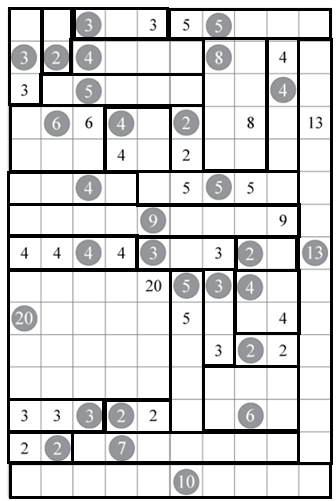 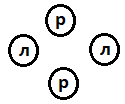 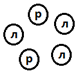 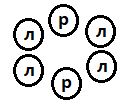 2 класс доп профиКсюша11 летПод сосной.Ежик квадрат, Крош треугольник, Нюша пятиугольник.ВторникГарри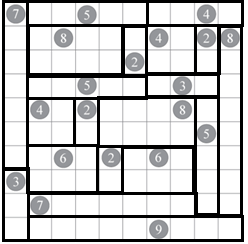 3 класс база“Я – рыцарь!”Вопрос, на который вы точно знаете правильный ответ. Например: “2+2=?”Житель Лжец, жена – рыцарь.Первый рыцарь, второй лжец.Нет, либо оба рыцари, либо оба лжецы.Первый лжец, второй лжец, третий рыцарь.Да (первый рыцарь, второй лжец или наоборот). Нет.А убил дракона.
Б убил дракона (А сказал правду).
В убил дракона (А солгал).1 рыцарь, остальные лжецы.Первый рыцарь, второй лжец.Проводник лжец, так как никто не может сказать про себя, что он лжец.Август лжец, Бен лжец, Волли рыцарь.Третий сказал “Один”. Первый лжец, второй рыцарь, третий тоже рыцарь.6 или 0 рыцарей, только 0
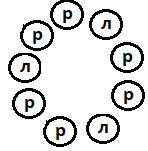 3 класс доп база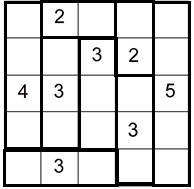 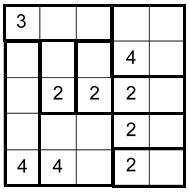 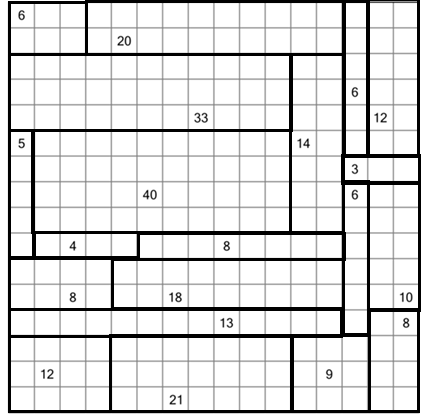 3 класс профи“Я – рыцарь!”Вопрос, на который вы точно знаете правильный ответ. Например: “2+2=?”Житель Лжец, жена – рыцарь.Первый рыцарь, второй лжец.Нет, либо оба рыцари, либо оба лжецы.Первый лжец, второй лжец, третий рыцарь.Да (первый рыцарь, второй лжец или наоборот). Нет.А убил дракона.
Б убил дракона (А сказал правду).
В убил дракона (А солгал).1 рыцарь, остальные лжецы.Первый рыцарь, второй лжец.Проводник лжец, так как никто не может сказать про себя, что он лжец.Август лжец, Бен лжец, Волли рыцарь.Третий сказал “Один”. Первый лжец, второй рыцарь, третий тоже рыцарь.4-й рыцарь, нельзя определить, кто 3-й.1 лжец, 2 рыцарь.6 или 0 рыцарей, только 0 1 лжец, 2 рыцарь. Четно 4 рыцаря, 12 лжецов

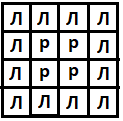 4 класс база“Я – рыцарь!”Вопрос, на который вы точно знаете правильный ответ. Например: “2+2=?”Житель Лжец, жена – рыцарь.Первый рыцарь, второй лжец.Нет, либо оба рыцари, либо оба лжецы.Первый лжец, второй лжец, третий рыцарь.Да (первый рыцарь, второй лжец или наоборот). Нет.А убил дракона.
Б убил дракона (А сказал правду).
В убил дракона (А солгал).1 рыцарь, остальные лжецы.Первый рыцарь, второй лжец.Проводник лжец, так как никто не может сказать про себя, что он лжец.Август лжец, Бен лжец, Волли рыцарь.4-й рыцарь, нельзя определить, кто 3-й.6 или 0 рыцарей, только 0 Четно4 класс доп базаПервый лжец, второй рыцарь. 4 рыцаря, 12 лжецов.
Нет. Чтобы все говорили так, жители должны образовывать цепочку ллр ллр ллр…. ллр. Но 2014 не делится без остатка на 3.